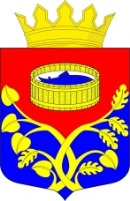 Ленинградская областьЛужский муниципальный районСовет депутатов Лужского муниципального районачетвертого созываРЕШЕНИЕот  22 февраля  2022 года   № 141О даче согласия на передачу недвижимогоимущества из государственной собственностиРоссийской Федерации в собственностьмуниципального образования Лужскиймуниципальный район Ленинградской области         В соответствии с требованиями Федерального закона от 06.10.2003                   № 131-ФЗ № 131-ФЗ «Об общих принципах организации местного самоуправления в Российской Федерации» (С изменениями) и обращения Межрегионального территориального управления Федерального агентства по управлению государственным имуществом в городе Санкт-Петербурге и Ленинградской области  от 01.09.2021 № 78-ЕФ-07/14262, Совет депутатов Лужского муниципального района РЕШИЛ:         1. Дать согласие на передачу объектов недвижимого имущества из государственной собственности Российской Федерации в муниципальную собственность муниципального образования Лужский муниципальный район Ленинградской области согласно приложению.         2.  Контроль за исполнением решения возложить на постоянную депутатскую комиссию по комплексному социально-экономическому развитию района, вопросам законности и правопорядка.Глава Лужского муниципальногорайона, исполняющий полномочияпредседателя Совета депутатов                                                          А.В. Иванов                                                                                              УТВЕРЖДЕН                                                                               Решением Совета депутатов                                                                       Лужского муниципального района                                                                                     Ленинградской области                                                                                     от 22.02.2022г. №  141                                                                                                (Приложение)                                                  ПЕРЕЧЕНЬ           объектов недвижимого имущества, предлагаемого к передаче           из государственной собственности Российской Федерации в           муниципальную собственность муниципального образования              Лужский муниципальный район Ленинградской области№ п/пНаименование объектов недвижимостиАдрес объектов недвижимости/объект культурного (да/нет)Общая площадь, кв.мКадастровый номерПримеча-ние1.Нежилое здание (Мастерская)Ленинградская обл., Лужский район, Лужское городское поселение, г. Луга, Шалово,               ул. Центральная, д. 20165,6 47:29:0102001:1692.Нежилое здание (Клуб)Ленинградская обл., Лужский район, Лужское городское поселение, г. Луга, Шалово,               ул. Центральная, д. 20234,647:29:0102001:1953.Нежилое здание (Склад)Ленинградская обл., Лужский район, Лужское городское поселение, г. Луга, Шалово,               ул. Центральная, д. 2086,047:29:0102001:2104.Нежилое здание (Штаб)Ленинградская обл., Лужский район, Лужское городское поселение, г. Луга, Шалово,                ул. Центральная, д. 2029,247:29:0102001:2235.Нежилое здание (Спальный корпус)Ленинградская обл., Лужский район, Лужское городское поселение, г. Луга, Шалово,              ул. Центральная, д. 20232,047:29:0000000:25648Объект утрачен6.Нежилое здание (Здание подсобного хозяйства)Ленинградская обл., Лужский район, Лужское городское поселение, г. Луга, Шалово,              ул. Центральная, д. 2093,347:29:0102001:2247.Нежилое здание (Столовая)Ленинградская обл., Лужский район, Лужское городское поселение, г. Луга, Шалово,              ул. Центральная, д. 20321,747:29:0102001:2568.Нежилое здание (Общежитие)Ленинградская обл., Лужский район, Лужское городское поселение, г. Луга, Шалово,              ул. Центральная, д. 20176,347:29:0102001:2119.Земельный участокЛенинградская обл., Лужский район, Лужское городское поселение, г. Луга, Шалово,              ул. Центральная, д. 2060000,047:29:0102002:135